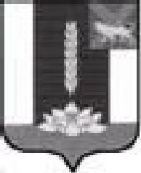 ДУМА ЧЕРНИГОВСКОГО РАЙОНА__________________________________________________________________РЕШЕНИЕПринято Думой Черниговского района28 октября 2020 годаВ соответствии с Федеральным законам Российской Федерации от 06.10.2003 № 131-ФЗ «Об общих принципах организации местного самоуправления в Российской Федерации», на основании Устава Черниговского муниципального района, в целях приведения нормативных правовых актов Черниговского района в соответствие с действующим законодательством1. Внести в Положение о проверке достоверности и полноты сведений о доходах, об имуществе и обязательствах имущественного характера, представляемых гражданами, претендующими на замещение должностей муниципальной службы, муниципальными служащими, замещающими указанные должности, соблюдения муниципальными служащими ограничений и запретов, требований о предотвращении или об урегулировании конфликта интересов, исполнения ими обязанностей, установленных в целях противодействия коррупции, утвержденное решением Думы Черниговского района от 21.11.2018 года № 130-НПА, следующие изменения:1) пункт 6 Положения изложить в следующей редакции:«6. Основаниями для проведения проверки являются:1) поступление гражданина на муниципальную службу (за исключением должностей первого заместителя главы администрации Черниговского района, заместителя главы администрации Черниговского района) в отношении проверки, предусмотренной подпунктом 2 пункта 1 настоящего Положения, кроме случая поступления гражданина на муниципальную службу в том же органе местного самоуправления на следующий рабочий день после его увольнения с замещаемой должности муниципальной службы;2) поступление гражданина на муниципальную службу на должности первого заместителя главы администрации Черниговского района, заместителя главы администрации Черниговского района - в отношении проверок, предусмотренных подпунктами 1, 2 пункта 1 настоящего Положения, кроме случая поступления гражданина на должности первого заместителя главы администрации Черниговского района, заместителя главы администрации Черниговского района в том же органе местного самоуправления на следующий рабочий день после его увольнения с замещаемой должности муниципальной службы;3) письменно оформленная информация о представлении гражданином, муниципальным служащим недостоверных или неполных сведений в соответствии с подпунктами 1, 2 пункта 1 настоящего Положения, несоблюдении гражданином, муниципальным служащим ограничений, запретов, требований, установленных законодательством о противодействии коррупции.»;2) в пункте 6.1 Положения слова «подпунктом 2 пункта 6» заменить словами «подпунктом 3 пункта 6»;3) пункт 6.2 Положения исключить;4) абзац 1 пункта 10 Положения изложить в следующей редакции:«При осуществлении проверки, предусмотренной пунктом 1 настоящего Положения, кадровая служба вправе:»;5) в пункте 20 Положения слова «общественной палате муниципального образования Приморского края,» исключить.2. Настоящее Решение вступает в силу с момента опубликования в «Вестнике нормативных актов Черниговского района» приложении к газете «Новое время».Глава Черниговского района                                                              В.Н. Сёмкин29 октября 2020 № 5-НПА О внесении изменений в Положение о проверке достоверности и полноты сведений о доходах, об имуществе и обязательствах имущественного характера, представляемых гражданами, претендующими на замещение должностей муниципальной службы, муниципальными служащими, замещающими указанные должности, соблюдения муниципальными служащими ограничений и запретов, требований о предотвращении или об урегулировании конфликта интересов, исполнения ими обязанностей, установленных в целях противодействия коррупции